Министерство науки и высшего образования Российской ФедерацииФедеральное государственное бюджетное 
образовательное учреждение высшего образования«КАЗАНСКИЙ ГОСУДАРСТВЕННЫЙ ЭНЕРГЕТИЧЕСКИЙ УНИВЕРСИТЕТ»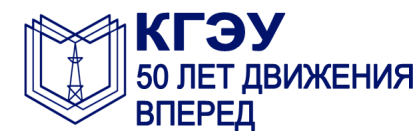 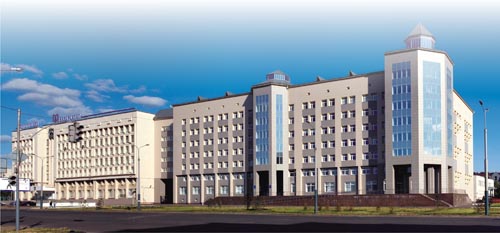 IX Национальная научно-практическая конференция «ПРИБОРОСТРОЕНИЕ И АВТОМАТИЗИРОВАННЫЙ ЭЛЕКТРОПРИВОД В ТОПЛИВНО-ЭНЕРГЕТИЧЕСКОМ КОМПЛЕКСЕ 
И ЖИЛИЩНО-КОММУНАЛЬНОМ ХОЗЯЙСТВЕ» 7-8 декабря 2023 г. УВАЖАЕМЫЕ КОЛЛЕГИ!7–8 декабря 2023 г. в Казанском государственном энергетическом университете проводится IX Национальная научно-практическая конференция «Приборостроение и автоматизированный электропривод в топливно-энергетическом  комплексе и жилищно-коммунальном хозяйстве» в очном и заочном формате с использованием дистанционных технологий.К участию в конференции приглашаются все заинтересованные лица – ученые, аспиранты, соискатели, студенты, сотрудники вузов, сотрудники научных или инновационно-технологических учреждений, предприятий ЖКХ, топливно-энергетического комплекса и др.Для участников будут организованы посещения учебных и научных центров и лабора-торий КГЭУ.За восемь лет существования с 2015 по 2022 гг. в Конференции приняли участие более 3500 человек, опубликовано 2650 докладов.География участников конференции обширна: Казань, Москва, Санкт-Петербург, Могилев (Белоруссия), Уральск, Аксай (Казахстан), Сумгаит, Баку (Азербайджан), Душанбе (Таджикистан), Ханой (Вьетнам) Смоленск, Ростов-на-Дону, Калуга, Омск, Томск, Якутск, Красноярск, Вологда, Саранск, Самара, Саратов, Нижний Новгород, Набережные Челны, Лениногорск, Чистополь, Бугульма, Уфа, Альметьевск, Ижевск, Тольятти, Ульяновск, Чебоксары, Оренбург, Киров.В качестве слушателей в конференции принимают участие представители АО «Сетевая компания», АО «ТАТЭНЕРГО» филиал Казанская ТЭЦ-1 и ТЭЦ-22, ПАО «КАМАЗ», 
АО «ТАТЭЛЕКТРОМОНТАЖ», ОАО КАПО им. С.П. Горбунова», ООО «Синтез-Каучук», Предприятие по добыче углеводородов «Карачаганак Петролиум Оперейтинг Б.В.» (Казахстан), ФБУН «ФИЦ КазНЦ РАН», ВНИИР-филиал ФГУП «ВНИИМ им. Д.И. Менделеева» и др.Качественный состав участников – заведующие кафедр, преподаватели ВУЗов, представители предприятий, студенты и аспиранты ВУЗов.Материалы докладов размещаются РИНЦ (e-library.ru) с предоставлением полнотекстового доступа размещаемых публикаций. ОРГВЗНОС НЕ ПРЕДУСМОТРЕН!По итогам работы конференции выступившим участникам рассылаются электронные дипломы, сертификаты и благодарственные письма.Помимо этого, в рамках конференции проводятся курсы повышения квалификации «Актуальные проблемы энергосбережения в ТЭК и ЖКХ» (в объеме 24 ч) с выдачей удостоверения государственного образца. Стоимость обучения составляет 2000 руб. Регистрация по данной ссылке https://forms.yandex.ru/u/651ac2ff5d2a0645815a5ca6/ не позднее              30 октября 2023 г.НАУЧНЫЕ НАПРАВЛЕНИЯ КОНФЕРЕНЦИИПриборостроение и управление объектами мехатронных и робототехнических систем 
в ТЭК и ЖКХ. Председатель: Козелков Олег Владимирович – д-р техн. наук, зав. кафедрой ПМ КГЭУ. Электроэнергетика, электротехника и автоматизированный электропривод в ТЭК 
и ЖКХ. Председатель: Корнилов Владимир Юрьевич – д-р техн. наук, профессор кафедры ПМ КГЭУ. Инновационные технологии в ТЭК и ЖКХ. Председатель: Чичирова Наталья Дмитриевна – д-р хим. наук, проф., зав. кафедрой АТЭС. Актуальные вопросы инженерного образования. Председатель: Завада Галина Владимировна – канд. пед. наук, доцент. зав. кафедрой ИП, Промышленная электроника на объектах ЖКХ и промышленности. Председатель: Иванов Дмитрий Алексеевич – д.т.н., доцент, зав. кафедрой ПЭ.Светотехника. Председатель: Тукшаитов Рафаил Хасьянович – д-р биол. наук, профессор кафедры ЭХП. Энергосберегающие технологии в сфере ЖКХ. Председатель: Гибадуллин Рамил Рифатович – канд. техн. наук, доцент, зав. кафедрой ЭХП.Эксплуатация и перспективы развития электроэнергетических систем. Контроль, автоматизация и диагностика электроустановок, электрических станций и распределительной генерации. Председатель: Максимов Виктор Владимирович – канд. техн. наук, доцент зав. кафедрой ЭСиС. Сопредседатель: Маргулис Сергей Михайлович – канд. техн. Наук, доцент, зав. кафедрой ЭС им. В.К. Шибанова.Теплоснабжение в ЖКХ. Председатель: Ваньков Юрий Витальевич – д-р техн. наук, профессор, зав. кафедрой ПТЭ. ОРГАНИЗАЦИОННЫЙ КОМИТЕТ КОНФЕРЕНЦИИВАЖНЫЕ ДАТЫПрием заявок на участие в конференции и публикацию в сборнике осуществляется по электронной почте PAETEK@mail.ru до 12 ноября 2023 г.Рецензирование материалов – до 27 ноября 2023 г.Рассылка программы конференции – до 4 декабря 2023 г.ПРОГРАММА КОНФЕРЕНЦИИ7 декабря 2023 г., четверг8.30–10.00 – заезд и регистрация участников конференции (ауд. Д-224)10.00–12.30 – пленарное заседание (ауд. Д-224)12.30–13.30 – обед13.30–15.30 – работа секций 15.30–16.00 – перерыв16.00–18.00 –  работа секций 8 декабря 2023 г., пятница9.30–10.30 – экскурсия в Центр маркетинга и выставочной деятельности, Технопарк КГЭУ, музей КГЭУ.10.30–12.30 – работа секций, подведение итогов.УСЛОВИЯ УЧАСТИЯ В КОНФЕРЕНЦИИНа конференцию принимаются результаты оригинальных исследований, которые ранее 
не были опубликованы и не переданы в другие редакции для публикации. Формат участия – очный и заочный (для иногородних).Текст статьи объемом НЕ БОЛЕЕ 3-х страниц и анкета-заявка (прил. 1) участника(ов) присылаются на электронный адрес PAETEK@mail.ru не позднее 12 ноября 2023 г. Доклад прикрепляется к основному письму, при этом имя файла должно содержать фамилию автора 
и иметь расширение *.doc: ФАМИЛИЯ(И) автора_З.docТема письма – ФАМИЛИЯ автора.Сертификаты получат лишь те, кто принял очное участие в конференции (выступил 
с устным докладом).Статьи, получившие лучшие рецензии, будут рекомендованы для публикации в журналах ВАК РФ (категория К2): «Известия высших учебных заведений. Проблемы энергетики»: 2.4.5. Энергетические  системы и комплексы2.4.2. Электротехнические комплексы и системы2.2.8. Методы,  приборы контроля и диагностики материалов, изделий, веществ и природной среды2.5.4. Роботы, мехатроника и робототехнические системы. «Вестник Казанского государственного энергетического университета» vkgeu@bk.ru:2.4.5. Энергетические  системы и комплексы2.4.2.Электротехнические комплексы и системыТРЕБОВАНИЯ К ОФОРМЛЕНИЮ МАТЕРИАЛОВ КОНФЕРЕНЦИИ1. Статья, представляемая к публикации, должна полностью соответствовать тематике проводимой конференции.2. В статьях должна быть использована международная система единиц измерения СИ.3. Необходимо избегать повторения одних и тех же данных в тексте, таблицах, графиках; допускаются только общепринятые сокращения. Обозначения на рисунках должны соответствовать обозначениям в тексте.4. Текст статьи (не более 3-х страниц) должен быть тщательно выверен и набран 
в текстовом редакторе Microsoft Word (гарнитура шрифта – Times New Roman, размер – 
14 пт, интервал – минимум 18 пт, абзацный отступ – 1,25 см) на листе формата А4 с соблюдением следующих размеров полей (вкладка Разметка страницы  Поля): верхнее – 2 см; нижнее – 
2,5 см; левое – 3 см; правое – 2 см; от края до нижнего колонтитула – 1,8 см. Образец оформления статьи приведен в прил. 2.5. На первой странице статьи помещают УДК, заглавие статьи, сведения об авторах (имя, отчество и фамилию; место работы; адрес электронной почты). УДК: гарнитура шрифта – Times New Roman; размер (кегль) – 12 пт; начертание – обычный; выравнивание – по левому краю; абзацный отступ – отсутствует.Заглавие статьи: гарнитура шрифта – Times New Roman; размер (кегль) – 14 пт; начертание – полужирный; видоизменение – все прописные; выравнивание – по центру; абзацный отступ – отсутствует.Сведения об авторах: гарнитура шрифта – Times New Roman; размер (кегль) – 12 пт; начертание – обычный; выравнивание – по центру; абзацный отступ – отсутствует.6. Список литературы (источники) должен быть составлен по порядку ссылок в тексте, 
где они указываются в квадратных скобках, и оформлен в соответствии с ГОСТ 7.0.5 «Библиографическая ссылка. Общие требования и правила составления» (Раздел 7. «Затекстовая ссылка»). Ссылки на неопубликованные работы не допускаются. Образец оформления приведен 
в прил. 3.ВНИМАНИЕ! Рекомендуется в перечень источников включать публикации из журналов КГЭУ: «ИЗВУЗ. Проблемы энергетики» https://www.energyret.ru/jour и «Вестник КГЭУ» https://vkgeu.ru/7. Формулы, уравнения необходимо набирать в одном из редакторов формул «MathType» или «Equation». Все формулы имеют сквозную нумерацию. Буквы латинского алфавита набираются курсивом, русские и греческие – прямым шрифтом. Основные параметры установок для формул следующие.                                  Equation                                                              MathType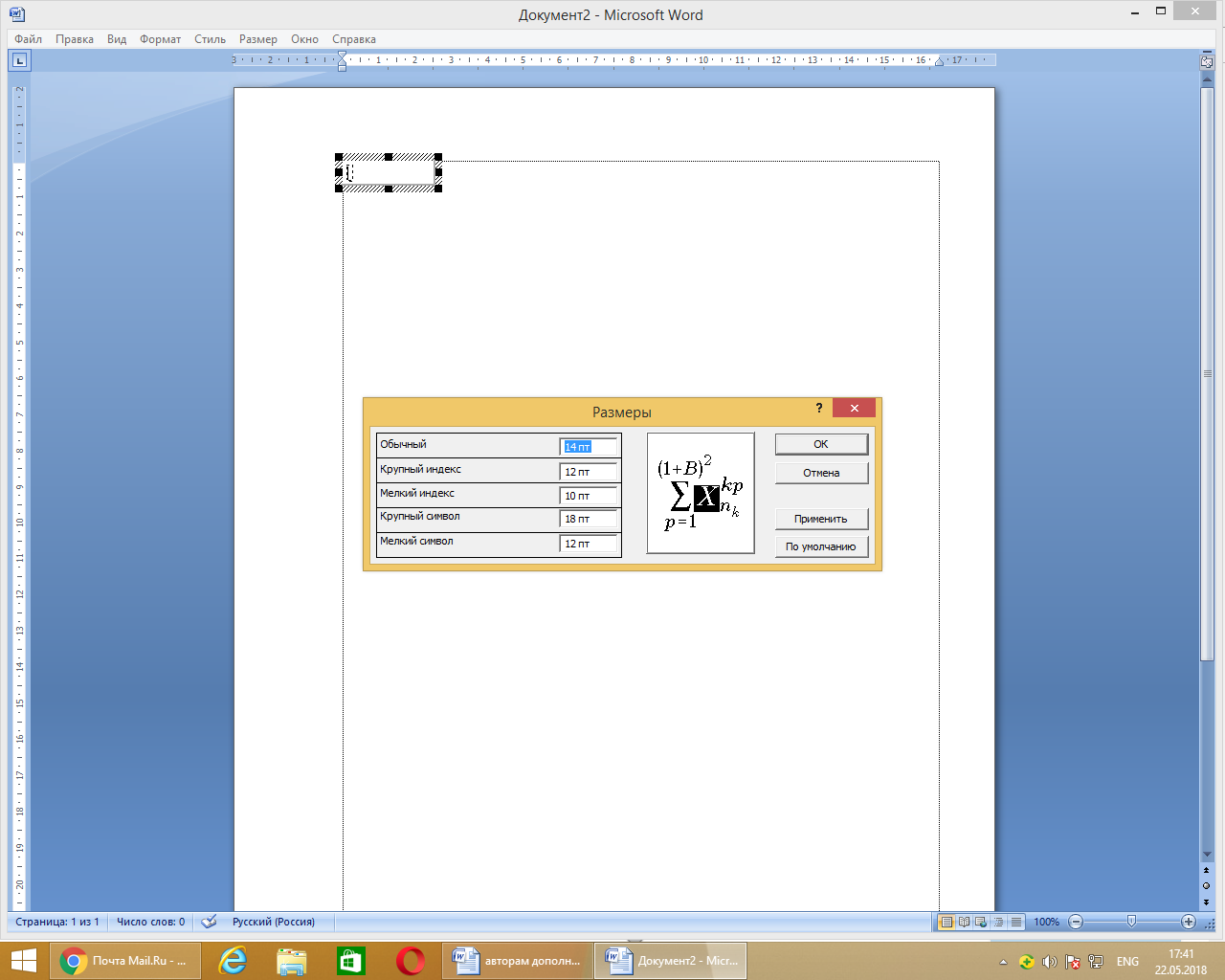 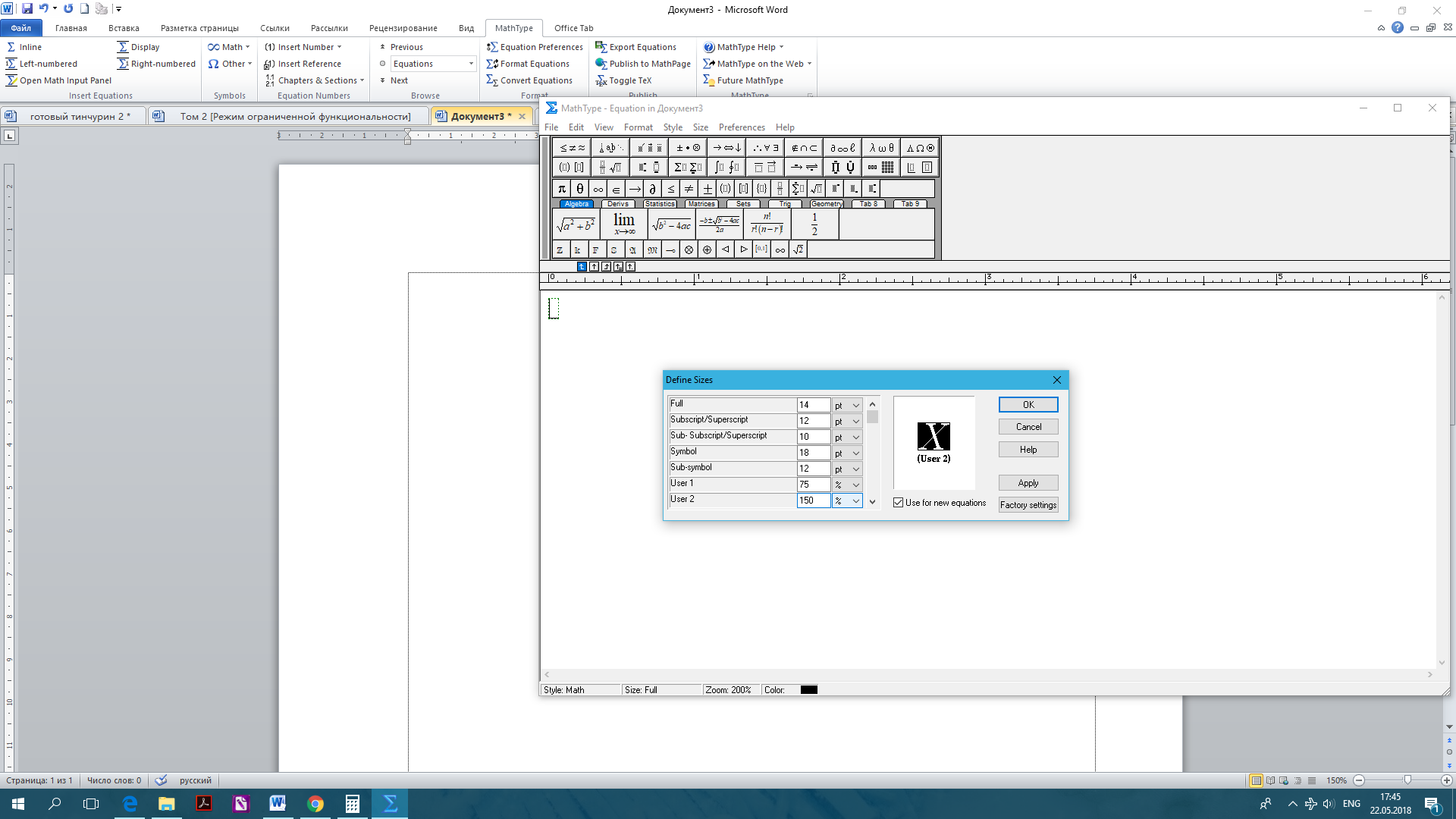 Соответствие типов элементов8. Оформление иллюстраций. Все иллюстрации (графики, схемы) именуются рисунками. Они должны быть связаны с текстом и содержать подрисуночную подпись: гарнитура шрифта – Times New Roman; размер – 12 пт; выравнивание – по центру. Рисунок располагают после первого упоминания в тексте или на следующей странице. Точку после подписи не ставят, а слово «Рисунок» пишется сокращенно (и в тексте и в подрису-ночной подписи) – «Рис.». В случае если в рукописи содержится только один рисунок (таблица), то он (она) идет без номера. Иллюстрации должны быть тщательно подготовлены для печати в электронном виде (сканированы или выполнены в графическом редакторе и вставлены в текст). Сканирование должно быть выполнено с разрешением не менее 300 dpi с расширением *.tif или *.jpg. Иллюстрации, выполненные при помощи средств рисования MS Office, не принимаются.9. Оформление таблиц. Размещение и нумерация таблиц в тексте аналогичны рисункам. Номер помещается справа над таблицей и сопровождается полным словом «Таблица». У всех таблиц должны быть заголовки. Таблицу необходимо располагать в записке непосредственно после текста, в котором она упоминается. Слово «Таблица» и заголовок: гарнитура шрифта – Times New Roman; размер – 14 пт.Таблица: гарнитура шрифта – Times New Roman; размер – 12 пт.АДРЕС ОРГКОМИТЕТА420066, г. Казань, ул. Красносельская, 51, А-320,КГЭУ, кафедра ПМ, PAETEK@mail.ruОтветственный секретарь: – Цветкова Оксана ВикторовнаТел.: +7 (843) 519 43 18, +7 (843) 519 43 19Приложение 1АНКЕТА-ЗАЯВКА УЧАСТНИКА
(заполняется на каждого из участников отдельно)Приложение 2УДК 336.13ЗАГЛАВИЕ СТАТЬИ1Иванов Иван Иванович, 2Петров Петр Петрович1Организация, г. _____________2Организация, г. _____________1e-mail, 2e-mail(пустая строка)Аннотация содержит краткую информацию, отражающую основное содержание материалов доклада (слово «аннотация не пишется»)Ключевые слова: 6–10 слов и словосочетаний в зависимости от объема материалов доклада(строка)Название статьи на английском языке1Ivanov Ivan Ivanovich, 2Petrov Petr Petrovich1Организация, г. ___________(на английском языке)2Организация, г.____________ (на английском языке)1e-mail, 2e-mail(строка)Аннотация содержит краткую информацию, отражающую основное содержание материалов доклада (слово «аннотация не пишется»)Keywords: 6–10 слов и словосочетаний в зависимости от объема материалов доклада(строка)Текст материалов доклада текст материалов доклада текст материалов доклада текст материалов доклада текст материалов доклада текст материалов [1] доклада текст материалов доклада текст материалов доклада текст материалов доклада [2] текст материалов доклада текст материалов доклада. (пустая строка)S2R К.                                                    (1)(пустая строка)Текст статьи [3]. Текст статьи (рис. 1).(пустая строка)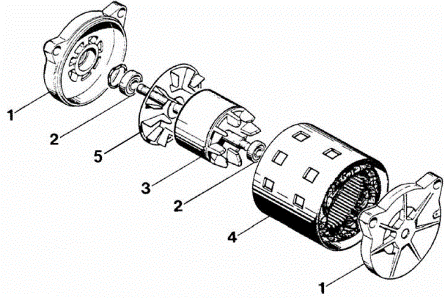 (пустая строка)Рис. 1. Устройство асинхронного двигателяТекст статьи [4]. Текст статьи (табл. 1).Таблица 1Характеристики асинхронного электроприводаТекст статьи [5]. Источники1. Муравьева Е.А. Автоматизированное управление промышленными технологическими установками на основе многомерных логических регуляторов: автореф. дис. … д-ра техн. наук. Уфа, 2013. 12 с.2. Муравьева Е.А., Еникеева Э.Р., Нургалиев Р.Р. Автоматическая система поддержания оптимального уровня жидкости и разработка датчика уровня жидкости // Нефтегазовое дело. 2017. Т. 15, № 2. С. 171–176.3. Емекеев А.А., Сагдатуллин А.М., Муравьева Е.А. Интеллектуальное логическое управление электроприводом насосной станции // Современные технологии в нефтегазовом деле: сб. тр. Междунар. науч.-техн. конф. Уфа, 2014. С. 218–221.4. SagdatullinA.M.,EmekeevA.A.,MuravevaE.A.Intellectual control of oil and gas transportation system by multidimensional fuzzy controllers with preciseterms // Applied Mechanics and Materials. 2015. Vol. 756. Pp. 633–639.5. Массомер CORIMASS 10G+ MFM 4085 K/F [Электронный ресурс]. URL: http://cdn.krohne.com/dlc/MA_CORIMASS_G_ru_72.pdf (дата обращения: 12.03.2023).6. Четкий логический регулятор для управления технологическими процессами: пат. 2445669 Рос. Федерация № 2010105461/08; заявл. 15.02.10; опубл. 20.08.11, Бюл. № 23. 4 с.Приложение 3Перечень сокращений слов и словосочетаний на русском языке в библиографической записи: виды изданий по характеру информации:монография – моногр.сборник научных трудов – сб. науч. тр.сборник научных статей – сб. науч. ст.материалы конференции – материалы конф.тезисы докладов – тез. докл.тезисы сообщений – тез. сообщ.автореферат диссертации – дис.учебник – учеб.учебное пособие – учеб. пособиеучебно-методическое пособие – учеб.-метод. пособиеэнциклопедия – энцикл.каталог – кат.авторское свидетельство – а. с.патент – пат.издание – изд.переиздание – переизд.исправленное – испр.дополненное – доп.стереотипное – стер.переработанное – перераб.повторное – повт. сведения об ответственности:под общей редакцией – под общ. ред.под редакцией – под ред.перевод с английского (немецкого, французского) – пер. с англ. (нем., фр.) названия городов:Москва – М.Ленинград – Л.Санкт-Петербург – СПб.Минск – Мн.Ростов-на-Дону – Ростов н/Д (без точки!!!)DOI – это уникальный стандартизированный цифровой код, который присваивается каким-либо материалам, размещенным в сети Интернет. Код DOI выглядит как уникальная строка, состоящая из цифр и иногда дополняющаяся буквами. КНИЖНЫЕ ИЗДАНИЯКолтухова И.М. Классика и современная литература : почитаем и подумаем вместе: 
учеб.-метод. пособие. Симферополь: Ариал, 2017. 151 с. Морозов С.Л. Единый универсальный календарь и его применение в мировой экономике, астронавигации и религии в эпоху четвертой цифровой промышленной революции: моногр. 7-е изд., испр. и доп. М.: Ваш формат, 2017. 190 с. Игнатьев С.В., Мешков И.А. Принципы экономико-финансовой деятельности нефтегазовых компаний: учеб. пособие. М.: Изд-во МГИМО, 2017. 144 с. Варламова Л.Н., Баюн Л.С., Быстрикова К.А. Управление документацией: англо-русский аннотированный словарь стандартизированной терминологии. М.: Спутник, 2017. 398 с. Распределенные интеллектуальные информационные системы и среды: учеб. / А.Н. Швецов [и др.]. Курск: Университетская книга, 2017. 196 с. ИЗДАНИЕ БЕЗ АВТОРОВ ПОД ЗАГЛАВИЕМИнституциональная экономика: сб. науч. ст. V Междунар. науч. конф. Москва, 2017.
382 с.Лабораторные работы по химии: учеб. пособие / под ред. проф. Н.В. Коровина. 
М.: Высшая школа, 1986. 239 с.МНОГОЧАСТНЫЕ ИЗДАНИЯИздание в целомВасильев В.П. Аналитическая химия: учеб. для вузов: в 2 ч. М.: Высшая школа, 1989. 2 ч.Отдельный том (часть, книга)Васильев В.П. Аналитическая химия: учеб. в 2 ч. М.: Высшая школа, 1989. Ч. 2: Физико-химические методы анализа. 254 с. ЗАКОНЫ, ПРИКАЗЫ, ПОСТАНОВЛЕНИЯО порядке применения налоговых льгот по продукции средств массовой информации и книжной продукции: письмо Гос. налог. службы Рос. Федерации от 21 марта 1996 г. 
№ ВГ-4-03/22н // Собрание законодательств Рос. Федерации. № 6. С. 125–128.О теплоснабжении [Электронный ресурс]: федер. закон Рос. Федерации от 27 июля 2010 г. № 190-ФЗ (ред. от 29 июля 2018 г.). Доступ из справ.-правовой системы «Гарант» (дата обращения: 22.05.2019).О порядке подготовки и принятия решения о предоставлении водного объекта 
в пользование [Электронный ресурс]: постановление Правительства Рос. Федерации от 30 декабря 2006 г. № 844. URL: http://docs.cntd.ru/document/902022238 (дата обращения: 24.01.2020). ПРАВИЛАПравила по охране труда при эксплуатации электроустановок [Электронный 
ресурс]: утв. приказом Министерства труда и социальной защиты Рос. Федерации 
24 июля 2013 г. № 328н. URL: https://drive.google.com/file/d/0BxHxoZknrCyKdUk5bWJ WS3FPUzg/view (дата обращения: 22.05.2019).Правила по охране труда при эксплуатации электроустановок: утв. приказом Министерства труда и социальной защиты Рос. Федерации 24 июля 2013 г. № 328н // Сборник инструкций 
по охране труда. М.: Альфа-Пресс, 2018. 256 с.СТАНДАРТЫГОСТ Р 7.0.4-2006. Издания. Выходные сведения. Общие требования и правила оформления. М.: Стандартинформ, 2006. 43 с. ПАТЕНТНЫЕ ДОКУМЕНТЫПриемопередающее устройство: пат. 2187888 Рос. Федерация № 2000131736/09; заявл. 18.12.2000; опубл. 20.08.2002, Бюл. № 23. 3 с. Устройство для осуществления режима всасывания и режима нагнетания: а. с. 257961 СССР № 496045-25-08; заявл. 21.09.1951; опубл. 30.04.1984, Бюл. № 16. ДИССЕРТАЦИЯ Аврамова Е.В. Публичная библиотека в системе непрерывного библиотечно-информационного образования: дис. … канд. пед. наук. СПб., 2017. 361 с. АВТОРЕФЕРАТ ДИССЕРТАЦИИВеличковский Б.Б. Функциональная организация рабочей памяти: автореф. дис. … д-ра психол. наук. М., 2017. 44 с. КОМПЬЮТЕРНЫЕ ПРОГРАММЫ НА ОПТИЧЕСКИХ НОСИТЕЛЯХКОМПАС-3D LT V 12: система трехмерного моделирования для домашнего использования и учебных целей. М.: 1С, 2017. 1 электр. опт. диск (СD-ROM).  САЙТЫ В СЕТИ «ИНТЕРНЕТ»Правительство Российской Федерации: [сайт]. [М., 2019]. URL: http://government.ru (дата обращения: 19.02.2018). Жилищное право: актуальные вопросы законодательства [Электронный ресурс]: электрон. журн. 2019. № 1. URL: http://www.gilpravo.ru (дата обращения: 20.08.2020).Порядок присвоения номера ISBN [Электронный ресурс] // Российская книжная палата: [сайт]. [2018]. URL: http://bookchamber.ru/isbn.html (дата обращения: 22.05.2018).СОСТАВНЫЕ ЧАСТИ РЕСУРСОВСтатья, раздел и др. из монографического изданияКалинина Г.П., Смирнова В.П. Развитие научно-методической работы в Книжной палате // Российская книжная палата: славное прошлое и надежное будущее: материалы науч.-метод. конф. к 100-летию РКП. М.: РКП, 2017. С. 61–78.Калинина Г.П., Смирнова В.П. Развитие научно-методической работы в Книжной палате [Электронный ресурс] // Российская книжная палата: славное прошлое и надежное будущее: материалы науч.-метод. конф. к 100-летию РКП. М.: РКП, 2017. С. 61–78. URL: http://www.bookchamber.ru/ (дата обращения: 17.09.2020).… из многочастного издания Иванов В.К. Культурное наследие России // Тр. Санкт-Петербургского гос. 
ин-та культуры. СПб., 2015. Т. 211: Анализ информации в библиотеке: ресурсы, технологии, проекты. С. 172–177. ...из сериального изданияЩербина М.В. Развитие научно-технического потенциала региона // Вестник науки. 2017.  № 217. С. 21–22. Влияние психологических свойств личности на графическое воспроизведение зрительной информации / С.К. Быструшкин  [и др.] // Сибирский педагогический журнал. 2017. № 4. 
С. 136–144. Скрипник К.Д. Лингвистический поворот и философия языка Дж. Локка: интерпретации, комментарии, теоретические источники // Вестник Удмуртского университета. 2017. Т. 27, 
№ 2. С. 139–146. Московская А.А., Берендяев А.А., Москвина А.Ю. Между социальным и экономическим благом: конфликт проектов легитимации социального предпринимательства в России. 
DOI 10.14515/monitoring.2017.6.02 // Мониторинг общественного мнения: экономические 
и социальные перемены. 2017. № 6. С. 31–35.…с сайта в сети ИнтернетГрязев А. «Пустое занятие»: кто лишает Россию права вето в СБ ООН: в ГА ООН возобновлены переговоры по реформе Совета Безопасности [Электронный ресурс] // Газета.ru. 2018. 2 февр. URL: https://www.gazeta.ru/politics/2018/ 02/02_a_11634385.shtml (дата обращения: 09.02.2018).Библиографическое описание книг из ЭБС Грекул В.И. Методические основы управления ИТ-проектами [Электронный ресурс]: 
учеб. пособие. 2-е изд. М.: ИНТУИТ, 2016. 473 с. Доступ из ЭБС «Лань». Полевой С.А. Проектный менеджмент: базовый курс [Электронный ресурс]: учеб. / под ред. С.А. Полевого. М.: КноРус, 2018. 191 с. Доступ из ЭБС BOOK.ru.Председатель оргкомитета:Председатель оргкомитета:Абдуллазянов Э.Ю.	Ректор ФГБОУ ВО «Казанский государственный энергетический университет»Заместители председателя оргкомитета:Заместители председателя оргкомитета:Ахметова И.Г.Проректор по развитию и инновациям ФГБОУ ВО «Казанский государственный энергетический университет»Козелков О.В.Заведующий кафедрой «Приборостроение и мехатроника» ФГБОУ ВО «Казанский государственный энергетический университет»Члены оргкомитета:Члены оргкомитета:Хоменко В.В.Вице-президент Академии наук Республики Татарстан, член-корреспондент Академии наук Республики ТатарстанКалачёв А.А.Директор ФГБУН «Федеральный исследовательский центр «Казанский научный центр Российской академии» Зиганшин А.Д.Проректор по административно-хозяйственной работе ФГБОУ ВО «Казанский государственный энергетический университет»Мороз К.А.Заведующая кафедрой «Приборостроение» ФГБОУ ВО «Донской государственный технический университет» (г. Ростов-на-Дону)Корнилов В.Ю.Профессор кафедры «Приборостроение и мехатроника», д.т.н., профессор ФГБОУ ВО «Казанский государственный энергетический университет»Ответственный секретарь:Ответственный секретарь:Цветкова О.В.Инженер кафедры «Приборостроение и мехатроника» ФГБОУ ВО «Казанский государственный энергетический университет»Типы элементов в MathTypeТипы элементов в Equation 3.0FullОбычныйSubscript/SuperscriptКрупный индексSub-Subscript/SuperscriptМелкий индексSymbolКрупный символSub-SymbolМелкий символФамилия, имя, отчество (полностью)ГородНазвание организации 
(полное и сокращенное)Место работы/учебы (подразделение), должностьУченая степень, ученое званиеКонтактный телефон (с кодом города) E-mailФорма участия (очная, заочная)Наименование научного направления, 
в рамках которого планируется  публикация Тема докладаКурсы повышения квалификации в рамках конференции (Да/Нет)Почтовый адрес (с индексом)№МаркаМодельМаркаSTARSUNWALK